                   Vocabulary (and concept knowledge) Development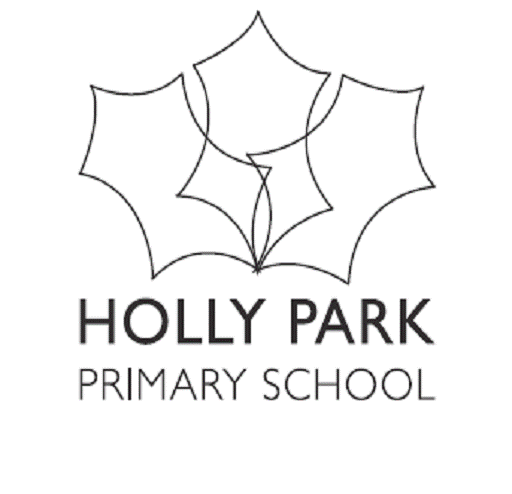 Subject: GeographyYear GroupVocabulary ListVocabulary ListLocational and place knowledgeHuman and physical geographyGeographical skills and fieldworkNURSERYHome   House   Rooms in the house   Furniture   Road   Shop   Park    School    Up   Down   Turn   Around   Grass   Sand   Mud   Water   Trees   Flowers   Transport names  Hot   Cold   Sun   Cloud   Rain   Snow   WindDraw   Look   See   FeelRECEPTIONNear   Far   Street   Zebra crossing   Traffic lights    Building   Path   Street  Office   Swimming pool   Train station   Bus stop    Naming countries/places they are from or have visited   BridgeDraw   Look   See   FeelYEAR 1Continent     Ocean     Pacific     Atlantic    Indian     ArcticSouthern     Asia     Africa     North America     South America     Antarctica    Europe     Australia     United Kingdom     EnglandScotland     Wales     Northern Ireland     SeaLondon     Cardiff     Belfast     Edinburgh     World map Capital city     Country    Climate     Seasons     Change     Equator     North Pole    South Pole   EnvironmentMap     Globe     Atlas     Directions     Up     Down     Left     Right     Forwards     Backwards     Map     Symbol     Aerial view     RecordYEAR 2Town     City     Village      Desert     Volcano     River    Soil    Valley    VegetationBeach     Hill     Mountain     Forest     Cliff     CoastCompare     Similarities     Differences     Population     FarmingCulture     Factory    Farm   Port     Harbour     Country names (depending on the ones chosen)North     South     East     West     Key     Plan      Position     Observe     Route     Journey     The UK     PictogramTally chart     Human     PhysicalYEAR 3UK country names     European country names     Place names in UK  Physical features     Human featuresOuter core     Inner core     Mantle     Magma     Volcano     Active     Dormant     Extinct     Earthquake     Epicentre     Shockwave     Magnitude Sketch map     Feature     Distance     Ordnance Survey MapsYEAR 4Latitude     Longitude     Northern hemisphere     Southern hemisphere     Tropics     Tropical     The tropics of cancer and Capricorn      Arctic and Antarctic circle    Land use     Landscape     Leisure     Retail     Business     Industrial     Agricultural Water cycle     Evaporation     Condensation     Precipitation     CoolingSettlement     Settler     Site    ShelterUrban     Rural     Coordinates Landmark    Annotation YEAR 5County   Names of counties and cities in UK   Contour   Border    Industry   Altitude   Slope   Peaks   Land use   Biomes   Renewable   Non-renewable  Solar power   Wind power   Biomass   TourismIndex   Coordinates   Grid reference8 points of a compassYEAR 6Physical characteristics    Human characteristics   Export  Import   Trade   Names of major cities, mountain ranges, rivers, lakes and landmarks  Economy   Environmental disaster   Conservation   Carbon footprint   Peak   Fold mountain   Dome mountain   Fault block mountain   Volcano mountain   Collate   Collect   Present   Analyse   